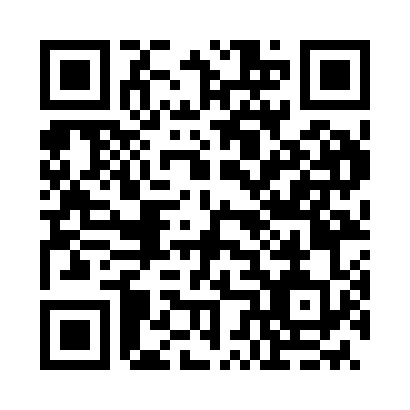 Prayer times for Kaptartanya, HungaryWed 1 May 2024 - Fri 31 May 2024High Latitude Method: Midnight RulePrayer Calculation Method: Muslim World LeagueAsar Calculation Method: HanafiPrayer times provided by https://www.salahtimes.comDateDayFajrSunriseDhuhrAsrMaghribIsha1Wed3:065:1612:335:367:509:512Thu3:035:1512:325:377:519:533Fri3:015:1312:325:387:529:564Sat2:585:1112:325:397:549:585Sun2:555:1012:325:407:5510:016Mon2:525:0812:325:407:5710:037Tue2:505:0712:325:417:5810:058Wed2:475:0512:325:427:5910:089Thu2:445:0412:325:438:0110:1010Fri2:425:0212:325:448:0210:1311Sat2:395:0112:325:448:0310:1512Sun2:365:0012:325:458:0510:1813Mon2:334:5812:325:468:0610:2014Tue2:314:5712:325:478:0710:2315Wed2:284:5612:325:488:0910:2516Thu2:254:5412:325:488:1010:2817Fri2:234:5312:325:498:1110:3018Sat2:204:5212:325:508:1210:3319Sun2:174:5112:325:518:1410:3520Mon2:144:5012:325:518:1510:3821Tue2:124:4912:325:528:1610:4022Wed2:094:4812:325:538:1710:4323Thu2:064:4712:325:538:1910:4524Fri2:044:4612:325:548:2010:4825Sat2:014:4512:325:558:2110:5026Sun1:584:4412:335:558:2210:5327Mon1:564:4312:335:568:2310:5528Tue1:534:4212:335:578:2410:5729Wed1:514:4112:335:578:2511:0030Thu1:484:4112:335:588:2611:0231Fri1:454:4012:335:598:2711:04